Jesus tells us that sheep know the voice of their shepherd and they follow him. So how are we doing at being sheep. Today we will ask ourselves, “Am I a good sheep?” “Am I following the shepherds God has put in place to lead our church?” As we answer those questions, we will learn our responsibilities that make it possible to say, “Yes, I am a good sheep.”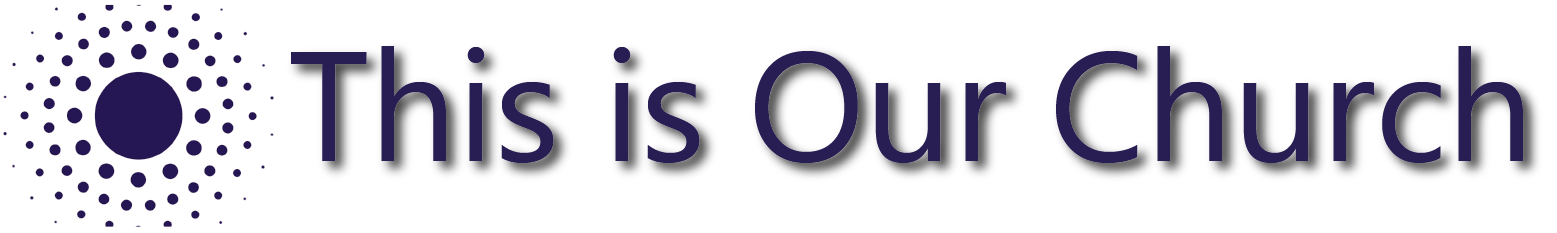 Sermon NotesAm I a Good Sheep?Luke 15:4-6 (John 10:2-5)(Page 729 in the Pew Bible)My responsibility is to __________ my shepherdMy responsibility is to __________ my shepherdMy responsibility is to __________ my shepherd to ________ to me